Bestum skoleSkjema for oppsigelse av skoleplass på Bestum skoleFyll inn feltene og send søknaden på e-post til postmottak.bestum@osloskolen.no. Vi gjør oppmerksom på at plass på Aktivitetsskolen må sies opp her, ellers blir du dobbeltfakturert: https://www.oslo.kommune.no/skole-og-utdanning/aktivitetsskolen/oppsigelse-og-permisjon/ Lykke til med flytting og ny skole!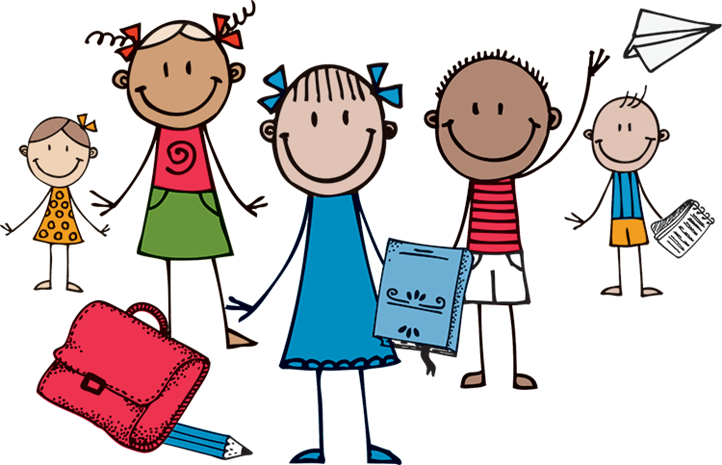 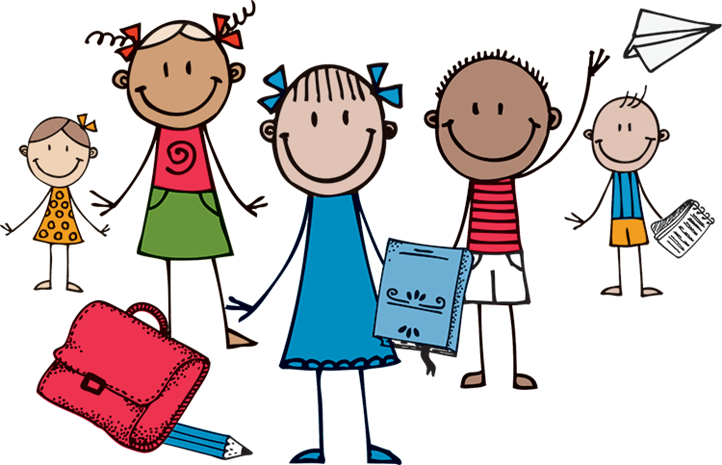 Hilsen alle oss på Bestum skoleVi sier opp skoleplassen tilElevens navnFødselsdatoKlasseVi sier opp skoleplassen tilFlytting skjerDatoNavn på ny skoleNavn på ny skoleFlytting skjerNy adresseGatenavnPostnummer/stedPostnummer/stedNy adresseForesatt(e)Navn i blokkbokstaverNavn i blokkbokstaverNavn i blokkbokstaverForesatt(e)Dato og underskrift